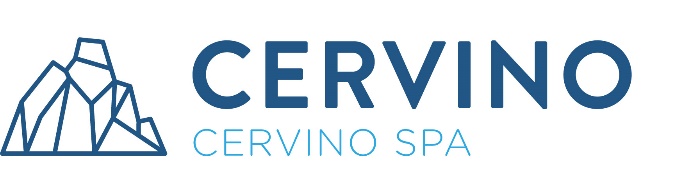 Inviare a assunzioni@cervinospa.comNome___________________________Cognome_____________________________Nato a___________________________ il _____/_____/_______________________Residente nel Comune di_________________________PROV (____)CAP__________Via/frazione________________________________________n°_________________Tel________________________________e-mail_____________________________ Codice Fiscale_________________________________________________________ RICHIEDE di partecipare alla selezione esplorativa finalizzata all’assunzione stagionale a tempo determinato di  due figure professionali con mansione di elettricista e/o apprendista elettricista presso tutto il comprensorio ove opera Cervino S.p.A.Si allega alla presente:Curriculum vitae debitamente firmato con l’autorizzazione al trattamento dei dati;Fotocopia della carta di identità debitamente firmato;Autocertificazione dei requisiti essenziali per l’ammissione;Fotocopia di diploma quinquennale di elettrotecnico o elettronico o titolo equipollente o superiore (in mancanza della fotocopia allegare autocertificazione)      Esprimo il mio consenso al trattamento dei miei dati personali      Possibilità di visionare l’informativa dettagliata sul sito www.cervinia.it nella sezione “privacy”Breuil-Cervinia, il ___________________FIRMA__________________________________Dichiarazione sostitutiva di certificazione( art.46 D.P.R. 28 dicembre 2000 n. 445 )Il sottoscritto…………………………………………………………………………………………...............................Residente a …………………………………………………………………………………………………………………………Codice fiscale………………………………………………………………………………………………………………………DICHIARAdi essere in possesso dei seguenti requisiti essenziali per  partecipare alla selezione esplorativa:  (barrare la casella corrispondente)Cittadinanza italiana ovvero di uno dei paesi membri dell'Unione Europea. Sono ammessi anche coloro che sono equiparati ai cittadini italiani ai sensi dell'art. 37 del D.L. n. 165/2001;Godimento dei diritti politici, con indicazione del Comune di iscrizione nelle liste elettorali, ovvero i motivi della non iscrizione o cancellazione;Assenza di condanne penali e/o procedimenti penali in corso;Non essere stati destituiti o dispensati dall'impiego presso una Pubblica Amministrazione o società in House per persistente insufficiente rendimento e non essere decaduti ai sensi dell'art. 127 lett.d, del D.P.R. n. 3/1957, per aver conseguito l'impiego mediante la produzione di documenti falsi o viziati di invalidità insanabili;Età: Aver compiuto il 18° anno d’età; Essere in possesso di diploma quinquennale di elettrotecnico o elettronico o titolo equipollente o superiore;Conoscere la lingua italiana parlata e scritta (Quadro comune europeo di riferimento per la conoscenza delle lingue (QCER) – C2);Conoscere la lingua inglese parlata e scritta (Quadro comune europeo di riferimento per la conoscenza delle lingue (QCER) – B1 o superiore);Essere idoneo fisicamente all'impiego;Saper sciare in sicurezzaData e firma_________________________________________________Ai sensi dell'art. 13 del Regolamento UE 679/2016 in materia di protezione dei dati personali si informa che, le informazioni indicate nella presente dichiarazione verranno utilizzate unicamente per le finalità per le quali sono state acquisite. 